SOLICITUD DE COTIZACIÓNDMYC 099 - 2022FORMATO 2Fecha de Entrega: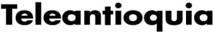 TERMINOS DE REFERENCIACódigo: FO-P20-S1-05TERMINOS DE REFERENCIAVersión: 03Ítem Especificaciones programasValor individualValor NetoPAUTA DE LA LOTERÍA DE MEDELLÍN EN CANAL DE TELEVISIÓN NACIONAL, LÍDER DE AUDIENCIA, DE ACUERDO A DATOS DE AUDIENCIA DE KANTAR IBOPE MEDIAValor NetoValor NetoValor NetoValor IVAValor IVAValor IVATotal Total Total Empresa que cotiza:Formato diligenciado por:Cargo en la empresa:Teléfono:Correo electrónico:Ciudad:Firma:Firma:Firma:Firma: